 Hearing Formats: 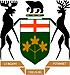 Teleconferences, Video Conferences, and Written HearingsAs of January 1, 2020, the Assessment Review Board (ARB) will be scheduling all hearings electronically. This can include telephone conference, video conference or written.  These formats ensure that your hearing process is more accessible and efficient.  The options are explained below.  Teleconference HearingA teleconference hearing allows parties to communicate with one another through audio.  A teleconference requires a telephone.Once a hearing is scheduled by teleconference, you will receive a hearing notice with the date, time and instructions on how to call in to the teleconference hearing. Video Conference HearingA video conference hearing allows parties in different locations to communicate with each other through video and audio transmission.  To participate in a video conference hearing, you will need internet access and a computer with webcam. Once the video conference hearing is scheduled, you will receive a hearing notice with the date and time.  Within a week before the hearing date, the ARB will email you a link to connect via video and instructions on how to connect.  To participate in the video hearing, simply click the link, and follow the instructions to connect to the video hearing. If a hybrid is required, using both a telephone conference line and video conference, you will be sent instructions via email with the proper dial in numbers and connection links. Written HearingA written hearing allows parties to submit their evidence and arguments in writing.  Once your hearing is scheduled, you will receive a Notice of Written Hearing with instructions for filing your materials with the ARB.  Where can I find more information?
For more information please refer to the ARB's Rules of Practice and Procedure which can be found on our website or by calling us at (416) 212-6349 or toll free 1-866-448-2248.We are committed to providing services as set out in the Accessibility for Ontarians with Disabilities Act, 2005.  If you have any accessibility needs, please contact our Accessibility Coordinator as soon as possible at (416) 212-6349 or 1-866-448-2248.Please NoteThe information contained in this sheet is not intended as a substitute for legal or other advice, and in providing this information, the ARB assumes no responsibility for any errors or omissions and shall not be liable for any reliance placed on the information in this sheet. Additional information, including the ARB’s Rules of Practice and Procedure, is available at www.tribunalsontario.ca/arb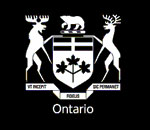 Tribunals Ontario is comprised of 14 tribunals focused on dispute resolution in the social, property assessment, safety and licensing sectors.The Assessment Review Board hears appeals from persons who believe there is an error in the assessed value or classification of a property and also deals with some types of property tax appeals under the Municipal Act and City of Toronto Act. For more information contact us at:Tribunals Ontario – Assessment Review Board655 Bay Street, Suite 1500, Toronto, ON M5G 1E5Telephone: (416) 212-6349 or toll free: 1-866-448-2248Website: www.tribunalsontario.ca/arbISBN 0-7794-5789-X / © Queen’s printer for Ontario, 2017Disponible en français: Nouveaux modes d’audience